 Методическая разработка психологического занятия по подготовке будущих первоклассников к школе «Урок и перемена».Цель: становление внутригрупповых контактов, создание доброжелательной спокойной, дружеской обстановки в группе; ознакомление детей с правилами поведения на уроках и во время перемены; развитие творческого воображения, развитие мелкой моторики, диагностика навыков учебной деятельности.   Задачи:• организация процесса обучения, воспитания и развития детей на этапе предшкольногообразования с учетом индивидуальных особенностей детей этого возраста;• отбор содержания образования детей на ступени предшкольного образования, котороеобеспечит отказ от дублирования содержания обучения в первом классе школы;• укрепление и развитие эмоционально-положительного отношения ребенка к школе, желанияучиться;• формирование социальных черт личности будущего школьника, необходимых дляблагополучной адаптации к школе.Планируемые результаты: формирование у дошкольников потребность учиться, выработать необходимые учебные навыки, освоить правила поведения в школе.Ход занятияВводная часть занятия. Приветствие. (С.Коротаева). Умные движения. Цель: создание доброжелательной атмосферы, оптимизация функционального статуса глубинных образований мозга и межполушарной организации процессов развития ребенка младшего дошкольного возраста.Дети стоят в кругу, психолог читает, а дети инсценируют:Носики, привет, привет (2 раза).Щечки привет, привет (2 раза).Мы в ладошки хлоп, хлоп,Веселее хлоп, хлоп (2 раза).Голова привет, привет (2 раза).Ушки привет, привет (2 раза).Кружимся, кружимся (2 раза).Весело кружимся.Плечики привет, привет (2 раза).Локотки привет, привет (2 раза).Мы в ладоши хлоп, хлоп,Веселее хлоп, хлоп.Животы привет, привет.Спинки привет, привет (2 раза).Раз шагнем, два шагнем, три шагнем,Коленочки привет, привет (2 раза).Пяточки привет, привет (2 раза).Мы в ладоши хлоп, хлоп веселее хлоп, хлоп.Загадки о школе.1.Кулик не велик, сотне ребят велит:Сядь да учись, то встань, разойдись. (Звонок).2.Стоит чудесная скамья, На ней уселись ты да я.Скамья ведет обоих нас из года в год, из класса в класс.(Парта).3.Черный ивашка, деревянная рубашка, Где носом проведет –там и заметку кладет. (Карандаш).II. Беседа на тему «Урок и перемена»Цель: познакомить детей с правилами поведения на уроке и перемене, учить применять их на практике, способствовать развитию психических процессов (внимание, память, речь).
“Аня шагала в школу,
А путь был не далек.
Над нею закружился красивый мотылек.
Она ему сказала: “Дай лапку, мой дружок!
Не учишь ты уроков,
Счастливый мотылек!
Давай с тобою вместе
Кружиться весь денек!
Прощай, прощай, мой милый,
Уже звенит звонок!
Прозвенел у нас звонок,
Сейчас начнется наш урок!”
- Как можно показать, что ты готов к уроку? (ответы детей)

Давайте потренируемся выполнять это правило”. (^ Проигрывание ситуаций)

Что нужно сделать:

а) когда входит учитель (или кто-то старший) в класс;

б) когда хочешь что-либо сказать;

в) когда кто-то опаздывает на урок и т.д.

-А что мы на уроке делаем? ( вывешивает плакаты)“Что можно сделать за перемену?”

Обобщение ответов детей: за перемену можно приготовиться к следующему уроку, сходить в туалет, переодеться на урок физкультуры, ритмики, дежурным вытереть доску, поиграть в игры.

Выработка правил поведения.

Осуществляется самими детьми:

- в школе можно улыбаться и смеяться,

- нельзя ругаться и драться и т.д.Физ.мин. Пальчиковая гимнастика.Все мы дружные ребята, - руки на плечи друг другу Мы ребята дошколята. Никого не обижаем, - погрозить пальчиком Как заботиться, мы знаем. - обняли себя Никого в беде не бросим, - повороты головой вправо, влево. Не отнимем, а попросим. -дай, пожалуйста Пусть всем будет хорошо, - взявшись за руки Будет радостно, светло. - покачивая руками.Упражнения для развития мелкой моторики и подготовки руки к письму. (методика Фадеевой Т.В.).1.Ладошки лежат парте. Дети поднимают пальцы по одному сначала на одной руке, затем на другой. Повторяют это упражнение в обратном порядке.2.Ладошки лежат на парте. Дети поочередно поднимают пальцы на обеих руках, начиная с мизинца.3.Дети зажимают ручку или карандаш средними и указательным пальцами. Сгибают и разгибают эти пальцы, следя за тем, чтобы ручка или карандаш не опускалась ниже большого.IV. Диагностика сформированности навыков учебной деятельности.Методика «Бусы».Назначение задания: выявить количество условий, которые может удержать ребенок в процессе деятельности при восприятии задания на слух.Организация задания: задание выполняется на отдельных листах с рисунком кривой, изображающей нитку:



Для работы у каждого ребенка должно быть не менее шести фломастеров или карандашей разного цвета. Работа состоит из двух частей: I часть (основная) - выполнение задания (рисование бус), II часть - проверка работы и, в случае необходимости, перерисовывание бус.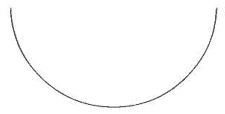 Инструкция к I части: "Дети, у каждого из вас на листочке нарисована нитка. На этой нитке нужно нарисовать пять круглых бусинок так, чтобы нитка проходила через середину бусинок. Все бусины должны быть разного цвета, средняя бусина должна быть синяя. (Инструкция повторяется два раза). Начинайте рисовать".Инструкция ко II части задания (выполнение этой части теста начинается после того, как все дети выполнили первую часть): "Сейчас я еще раз расскажу, какие нужно было нарисовать бусы, а вы проверьте свои рисунки, все ли сделали правильно. Кто заметит ошибку, сделайте рядом новый рисунок. Слушайте внимательно". (Условие теста повторяется еще раз в медленном темпе, каждое условие выделяется голосом.)Оценка выполнения задания (для оценивания учитель выбирает лучший из двух возможных вариантов):1-й уровень - задание выполнено правильно, учтены все пять условий: положение бусин на нитке, форма бусин, их количество, использование пяти разных цветов, фиксированный цвет средней бусины.2-й уровень - при выполнении задания учтены 3-4 условия.3-й уровень - при выполнении задания учтено 2 условия. 4-й уровень - при выполнении задания учтено не более одного условия.V. Завершение занятия. Рефлексия

Психолог: “Прозвенит сейчас звонок - Наш закончится урок. Урок закончен.

В начале занятия мы научились выполнять правило “Готов к уроку”, то же самое нужно делать, когда занятие закончено: учитель по звонку говорит: “Занятие закончено”, и все ученики встают возле своих парт”.Список используемой литературы.1.Бабаева, Т.И. У школьного порога / Т.И. Бабаева. –М., 1993.2. Безубцева, Г.В. Развиваем руку ребенка, готовимся к рисованию и письму: Конспекты занятий с играми и упражнениями по развитию мелкой моторики и графических навыков у детей 5–7 лет / Г.В. Безубцева, Т.Н. Андриевская. –М.: Издательство ГНОМиД, 2003 –с. 120.3. Возрастная и педагогическая психология. Учебник для студентов пед. институтов / Под ред. Петровского А.В. –2-е изд., исправ. и допол. –М.: Просвещение. –1979 –288 с.4.https://nsportal.ru/detskiy-sad/materialy-dlya-roditeley/2016/02/14/chto-takoe-krupnaya-i-melkaya-motarika(дата обращения: 12.01.2019)5.https://www.maam.ru/detskijsad/sobschenie-na-rmo-vlijanie-melkoi-motoriki-ruk-na-razvitie-rechi-detei-doshkolnogo-vozrasta-859676.html(дата обращения: 09.10.2018)6.https://yandex.ru/turbo?text=http%3A%2F%2Ffb.ru%2Farticle%2F258490%2Fmelkaya-motorika-ruk-chto-eto-i-rekomendatsii-po-razvitiyu-motoriki(дата обращения: 15.11.2018)7.С.А. Калик “Дошколенок. Программа и тематическое планирование занятий”8.“Здравствуй, школа! Адаптационные занятия с первоклассниками” под редакцией Пилипко Н.В.9.О.В. Хухлаева “Тропинка к своему Я”10.“Вся дошкольная программа. Внимание. Память”, “Вся дошкольная программа. Мышление.11.Н.П. Локалова “120 уроков психологического развития младших школьников”12.Л.С. Выготский Собрание сочинений.13.http://nattik.ru/?p=470714.http://www.solnet.ee/ng/#1